2015年新北微風亞洲鐵人三項錦標賽Cmk自行車租借站     聯絡人：耿嘉泯  6/13~6/14電話：0932-615995    Gmail：cmk615995@gmail.comCMK網站：cmkbike.blogspot.tw自行車租借辦法：採預約制 租車含安全帽  送達比賽現場 領車、還車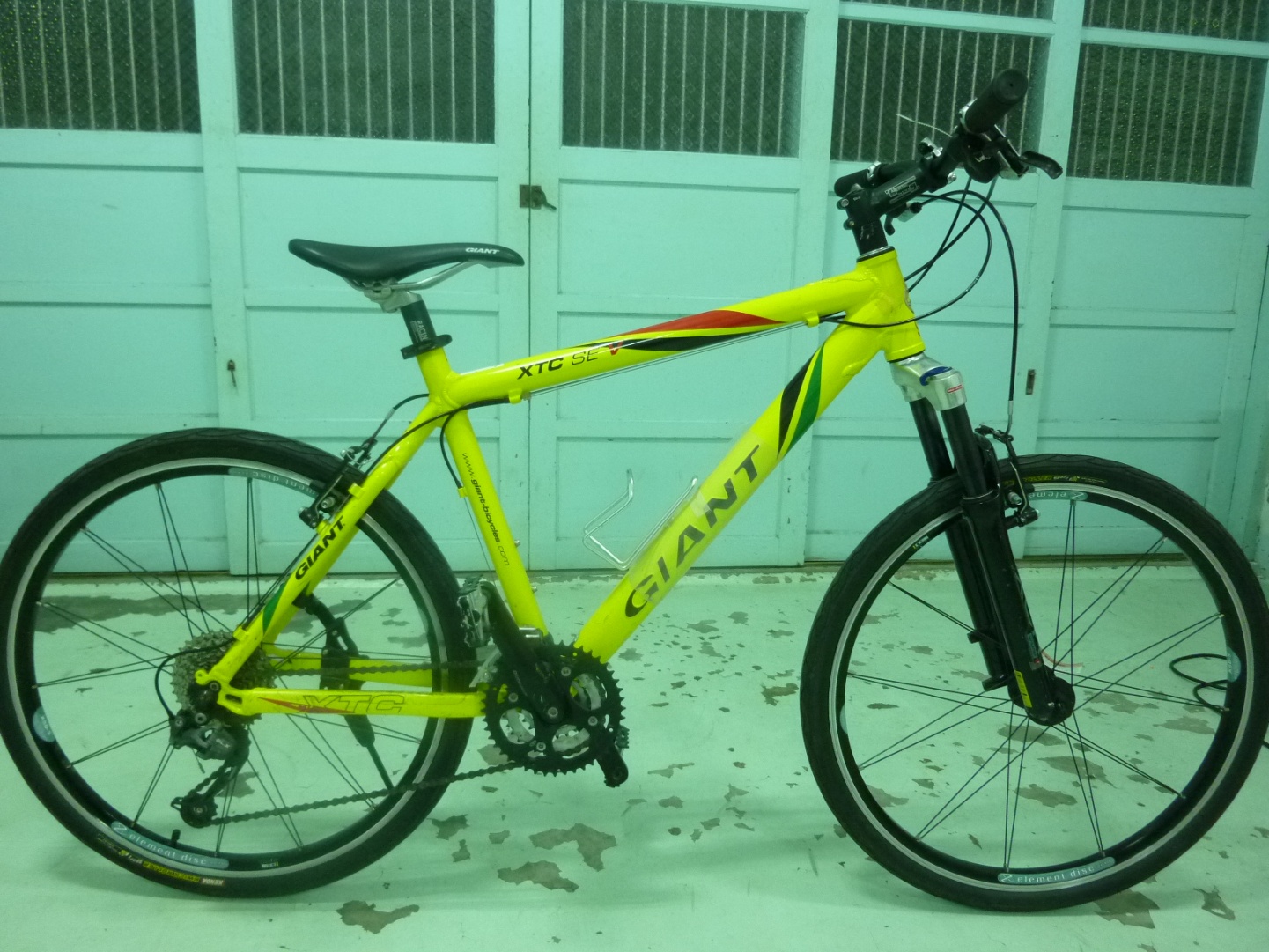 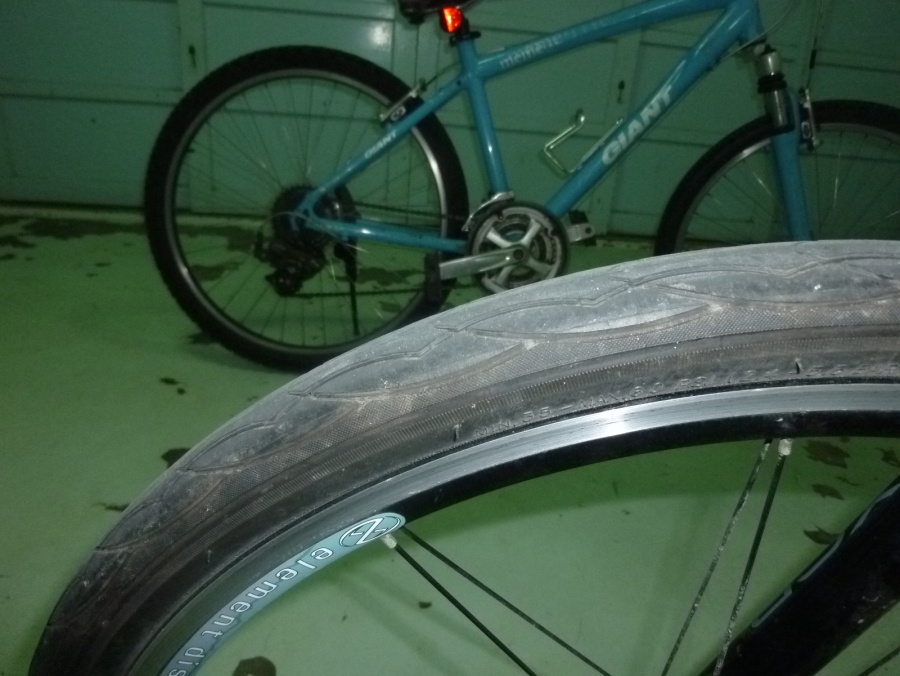 車種  XTC-SEV   27段變速  輪胎26X1.5   車架19吋適合身高165~180公分  數量20台 車架14吋適合身高145~160公分 數量5台日租800元/台(含安全帽)附贈自行車專用水壺1只)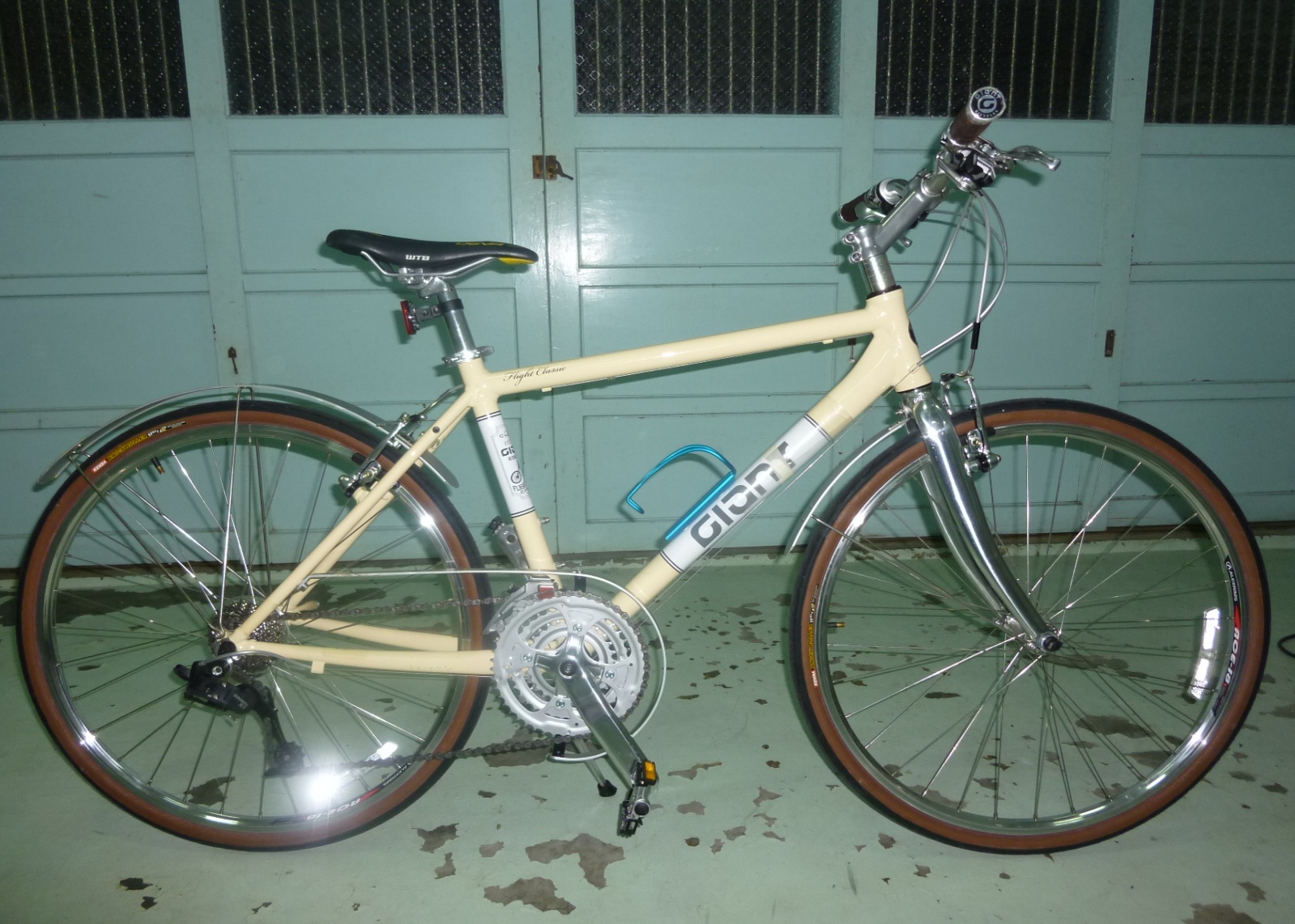 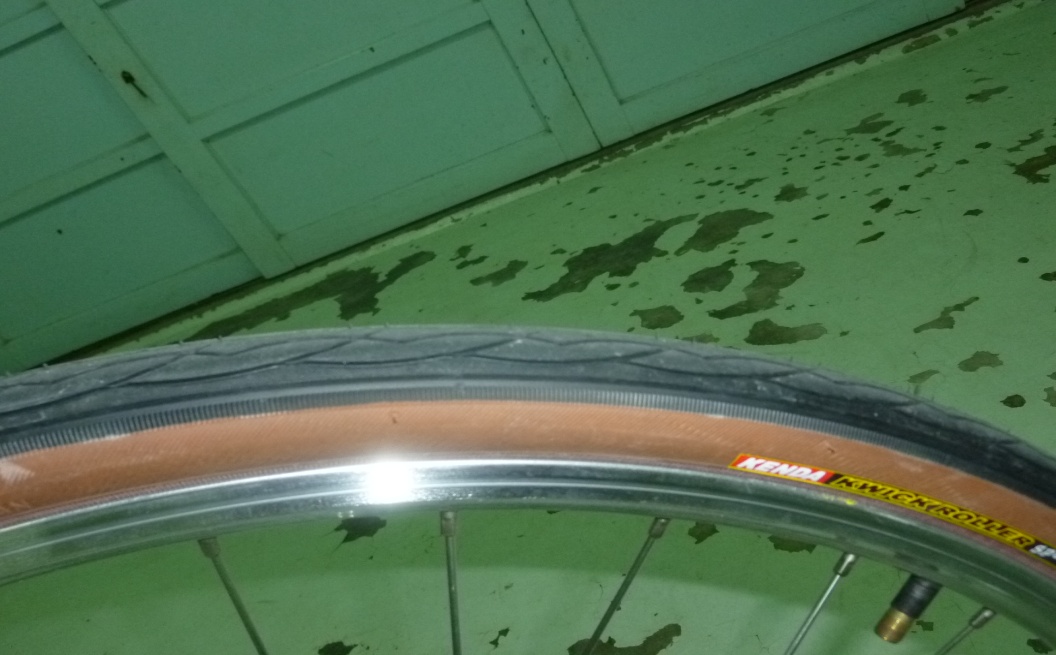 車種  FLIGHT   27段變速  輪胎26X1.25   車架17吋適合身高155~170公分  數量50台 車架14吋適合身高145~160公分 數量30台日租700元/台(含安全帽)附贈自行車專用水壺1只)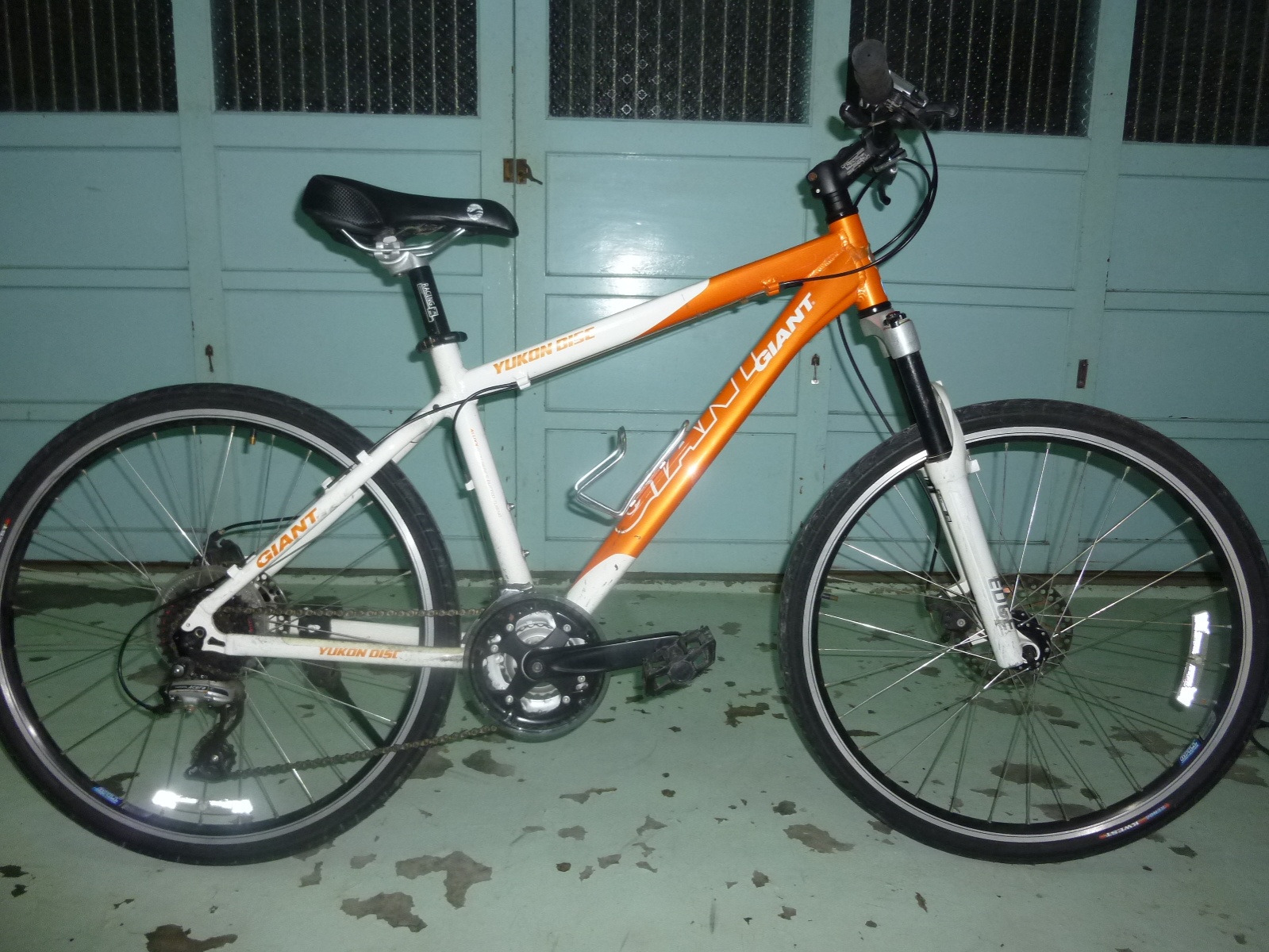 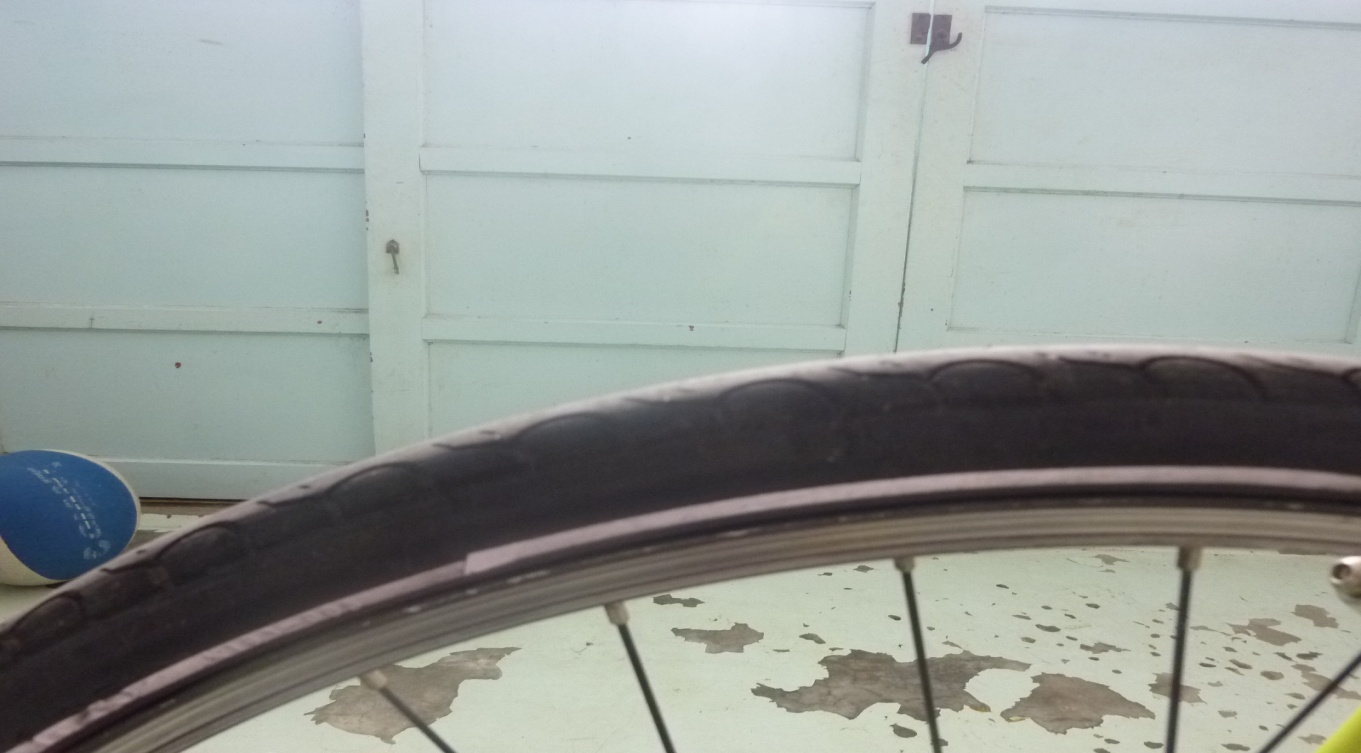 車種YUKON  24段變速  輪胎26X1.5   車架17吋適合身高155~170公分  數量17台日租500元/台(含安全帽)附贈自行車專用水壺1只)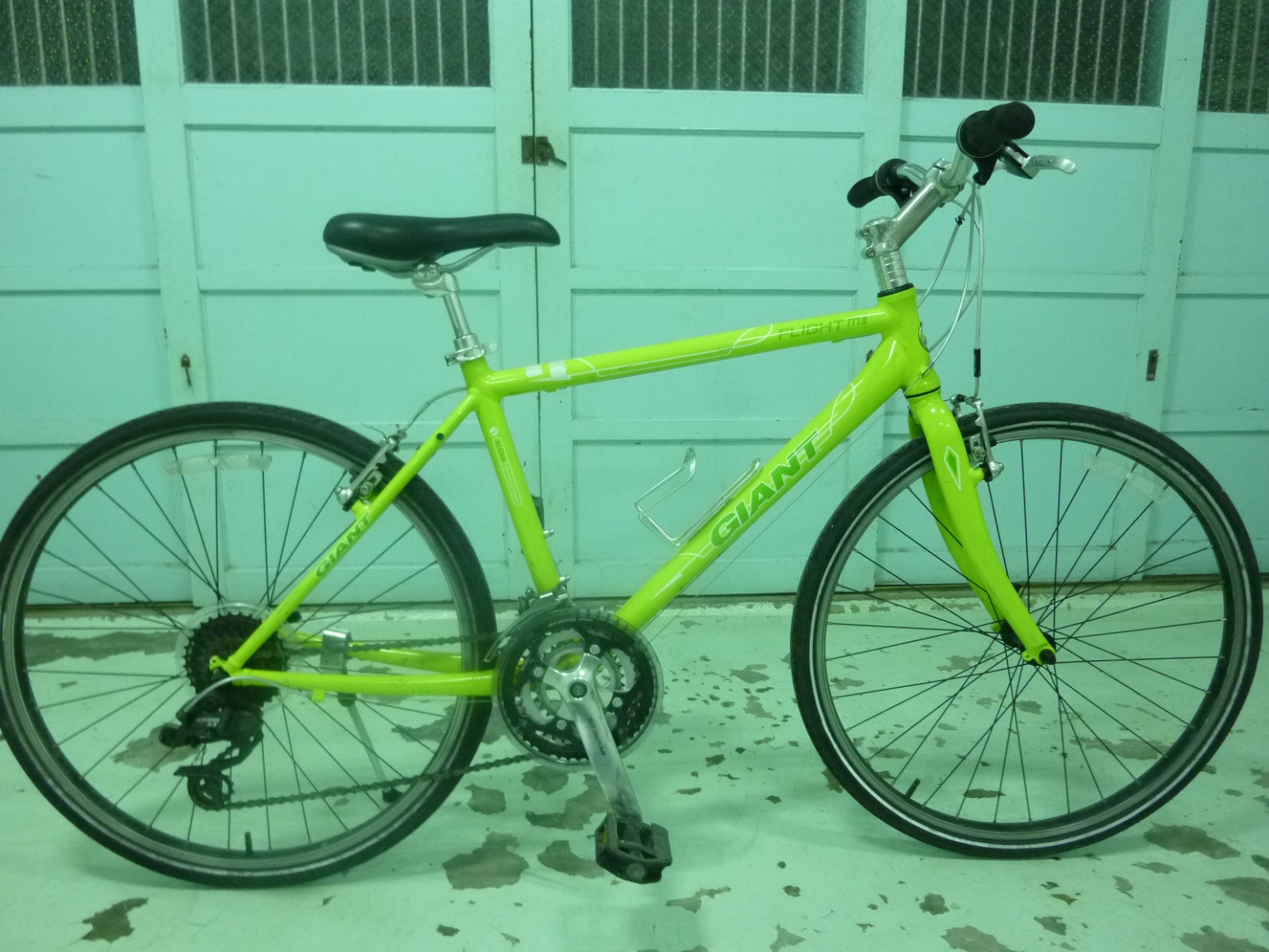 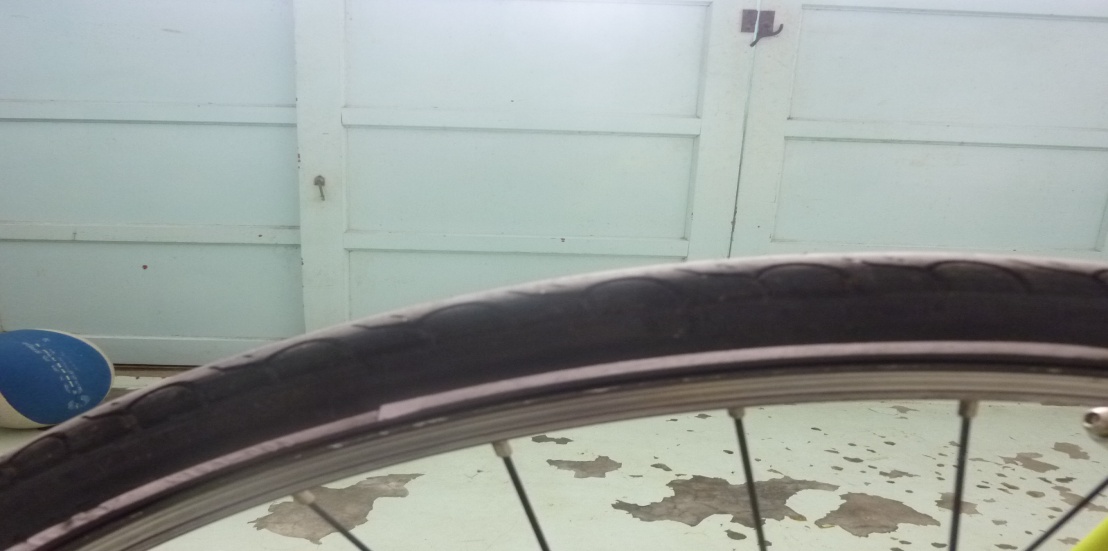 車種  FLIGHT   24段變速  輪胎26X1.25車架19吋適合身高165~180公分 數量20台車架17吋適合身高150~165公分  數量20台(綠色、紅色)日租500元/台(含安全帽)自行車專用水壺1只)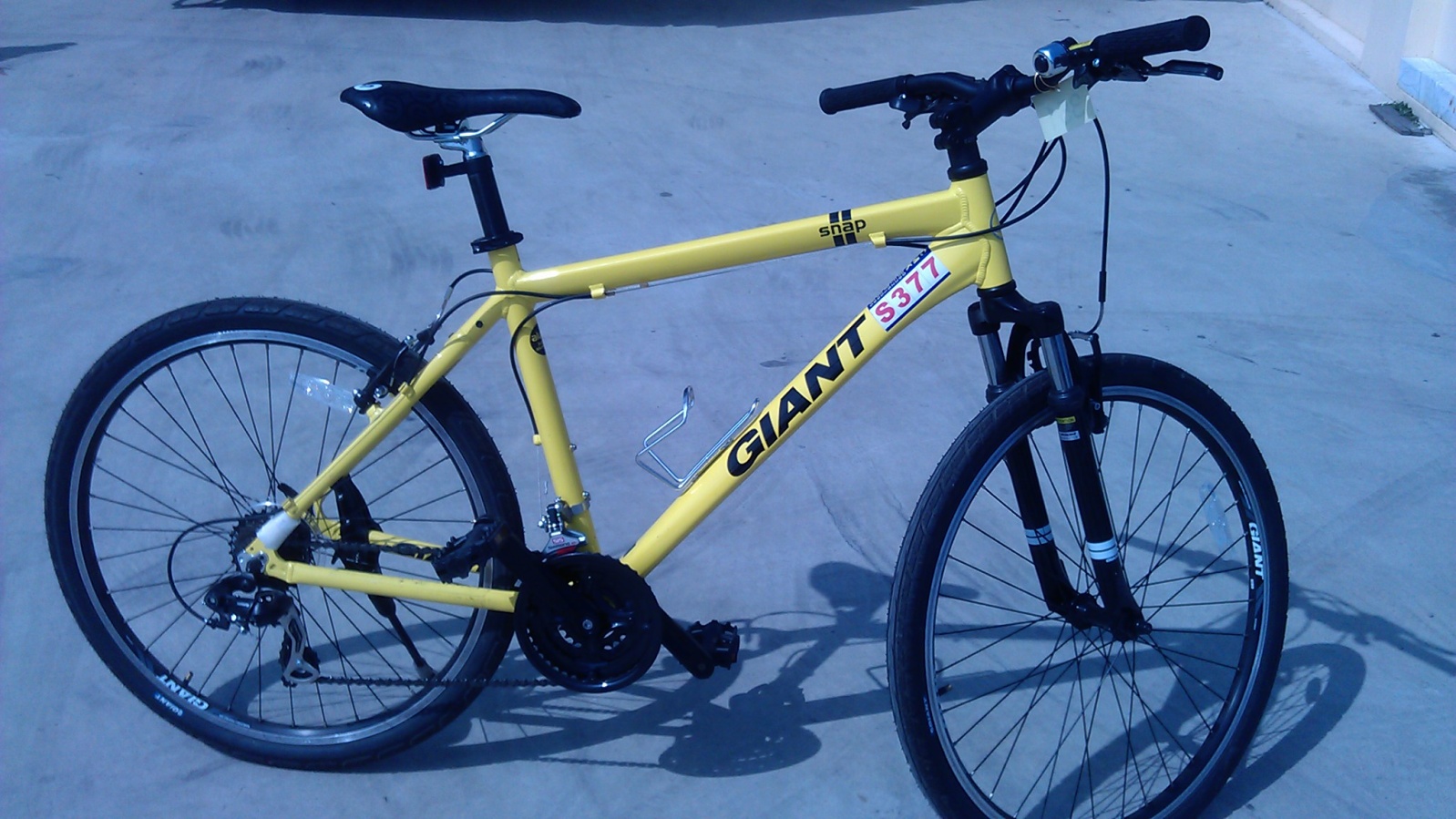 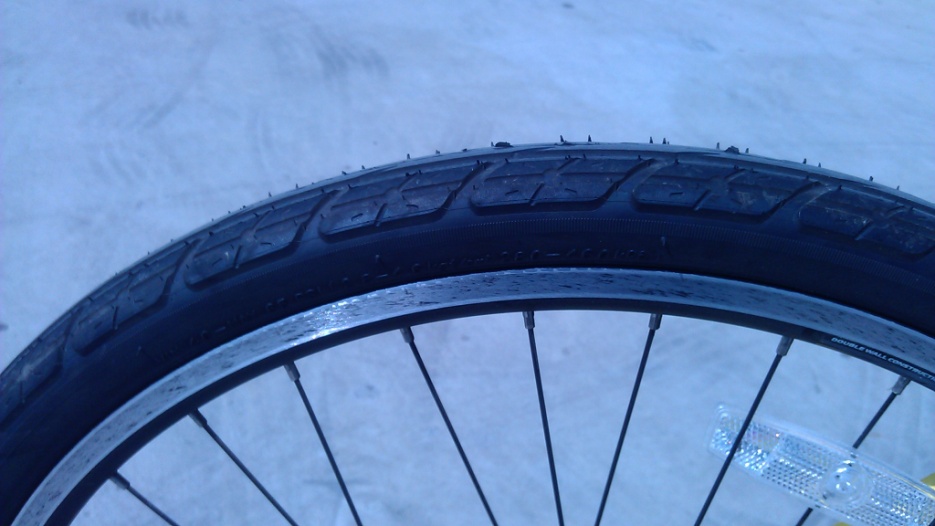 車種捷安特SNAP21段變速登山車  輪胎26X1.75  車架19吋適合身高170公分以上  數量20台 車架17吋適合身高160~170公分  數量50台日租350元/台(含安全帽)附贈自行車專用水壺1只)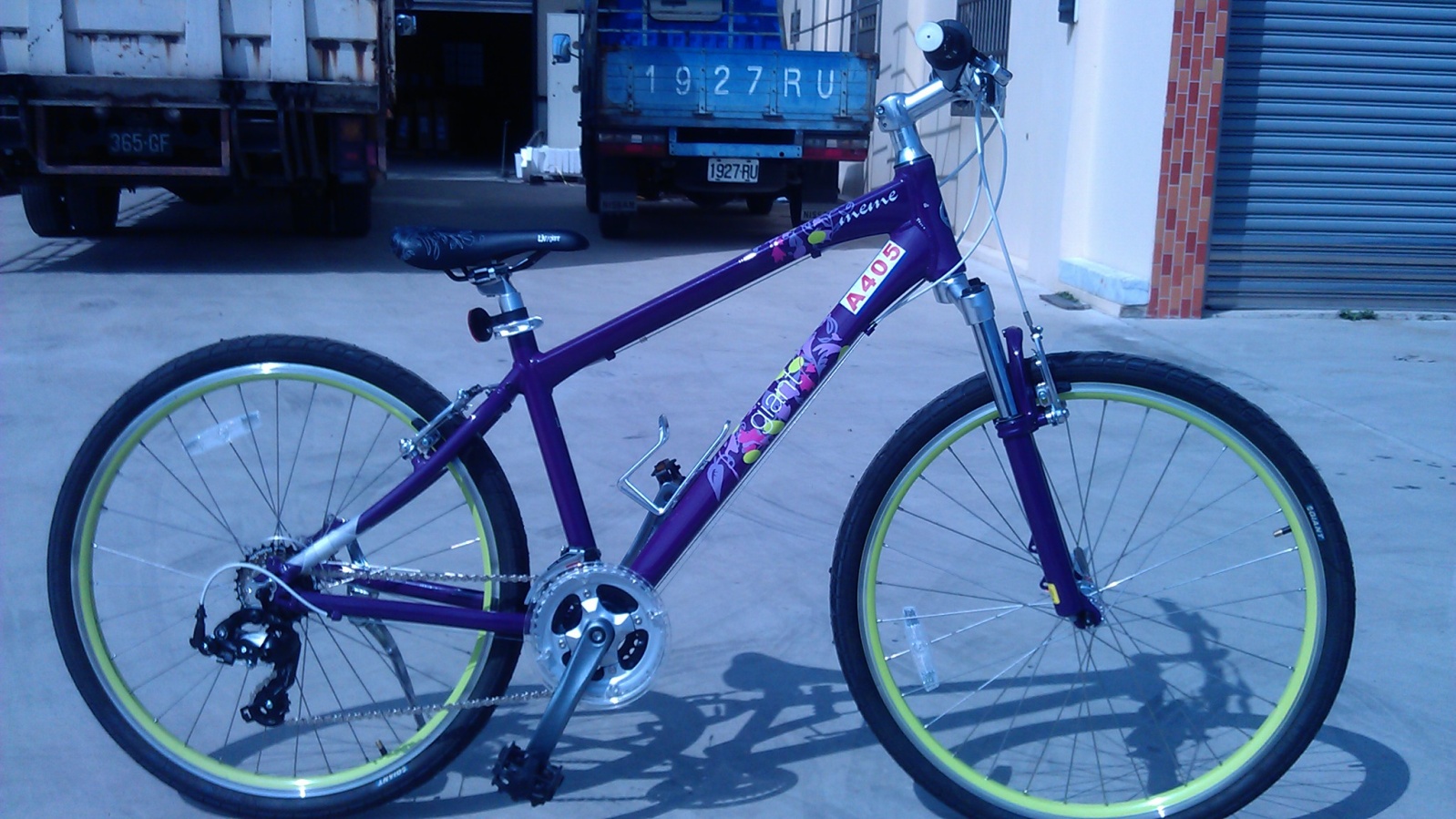 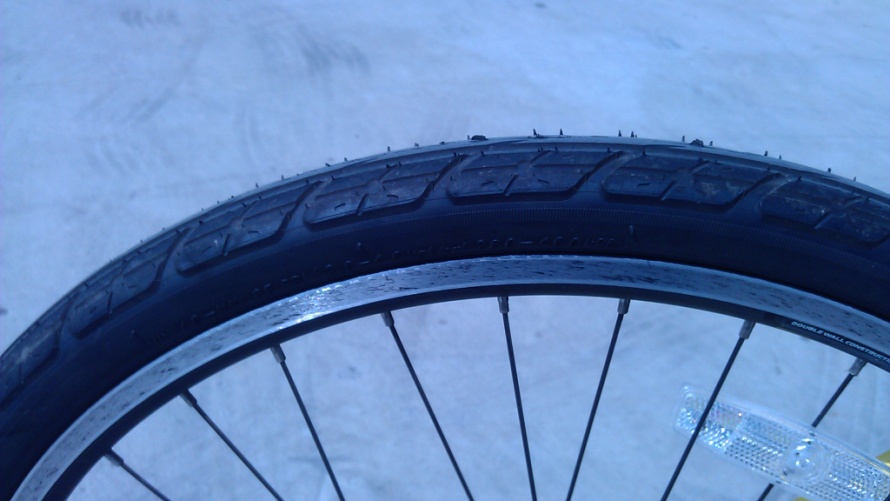 捷安特MEME21段高級自行車   輪徑：26＊1.75車架14吋適合身高145~160公分 數量30台日租350元/台(含安全帽)附贈自行車專用水壺1只)備註：請租用人確認選手身高以便搭配自行車尺寸匯款帳號： 台灣土地銀行005 通霄分行0843   帳號：084005099161戶名：耿嘉泯ATM轉帳: 土地銀行005   帳號：084005099161＊領車、還車、時間＊6/13半程賽、接力賽   領車AM  10:00～12:00   還車PM  16:00前6/14標準賽  領車AM 06:00～07:00     還車12:30前2015年新北微風亞洲鐵人三項錦標賽自行車租借預約單   CMK自行車租借站  耿嘉泯：0932-615995 傳真：037-855815   E-mail：cmk615995@gmail.comCMK網站：cmkbike.blogspot.tw2015年新北微風亞洲鐵人三項錦標賽自行車租借預約單   CMK自行車租借站  耿嘉泯：0932-615995 傳真：037-855815   E-mail：cmk615995@gmail.comCMK網站：cmkbike.blogspot.tw2015年新北微風亞洲鐵人三項錦標賽自行車租借預約單   CMK自行車租借站  耿嘉泯：0932-615995 傳真：037-855815   E-mail：cmk615995@gmail.comCMK網站：cmkbike.blogspot.tw2015年新北微風亞洲鐵人三項錦標賽自行車租借預約單   CMK自行車租借站  耿嘉泯：0932-615995 傳真：037-855815   E-mail：cmk615995@gmail.comCMK網站：cmkbike.blogspot.tw2015年新北微風亞洲鐵人三項錦標賽自行車租借預約單   CMK自行車租借站  耿嘉泯：0932-615995 傳真：037-855815   E-mail：cmk615995@gmail.comCMK網站：cmkbike.blogspot.tw2015年新北微風亞洲鐵人三項錦標賽自行車租借預約單   CMK自行車租借站  耿嘉泯：0932-615995 傳真：037-855815   E-mail：cmk615995@gmail.comCMK網站：cmkbike.blogspot.tw姓名聯絡電話選手身高預定車款數量轉款帳號末五碼